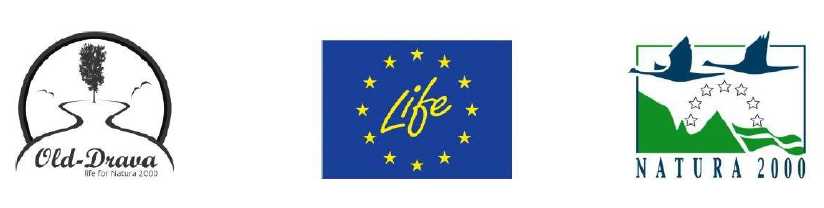 Action E8Mobile application  
Photo Documentation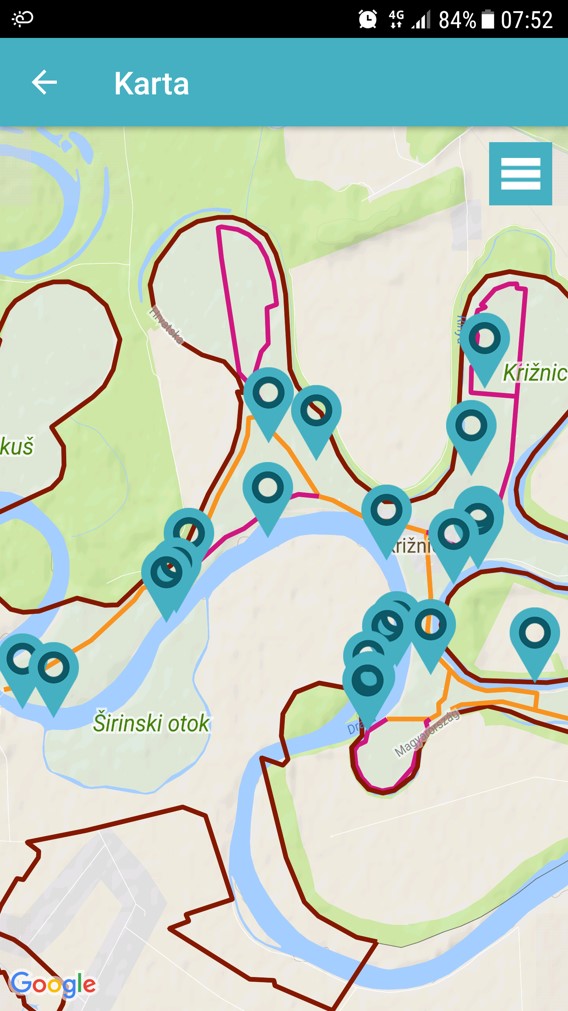 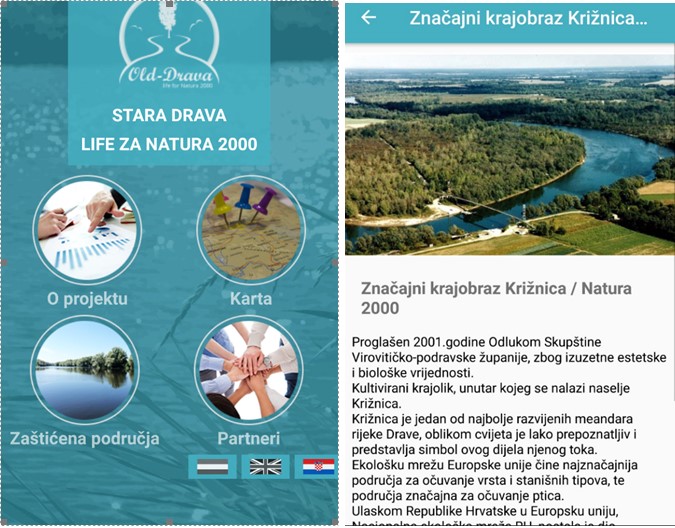 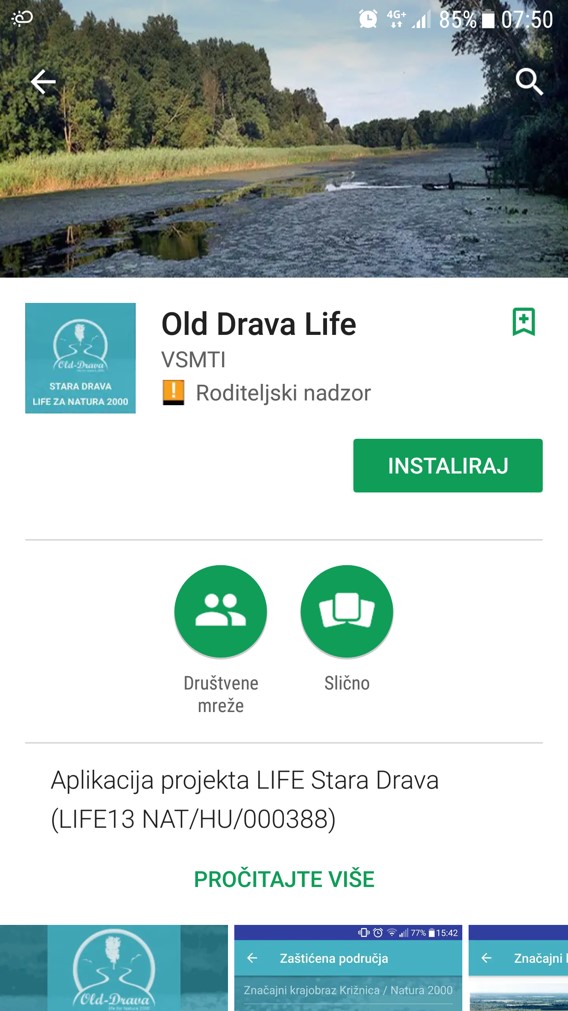 